0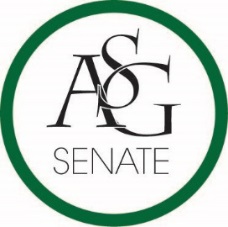 Senate MinutesOctober 31st, 2017Graduate Education Auditorium, 6:00 PMCall to OrderRoll CallApproval of the MinutesSpecial OrdersReports (5 minutes each)Special ReportsAdvisor, Michael McAllister—not present Graduate Assistants, Joshua Saraping and Sage McCoyPresident, Andrew CounceHomecoming is this week and if you could be apart of the parade/pep rally please join us. Grade Forgiveness and 24/7 Library legislation is getting worked on now that homecoming is over. We are halfway through the first semester but he wants us to make a goal and complete that before our term is up. Vice-President, Natalie CounceThe day before starting school in the second semester we will be hosting the MLK vigil for an afternoon event. If you are apart of a RSO and they would like to be involved, email her for more information. If you are graduating in December and you are an ASG member then you can get a card, email her for more information. Treasurer, Macarena ArceThe funding applications for Hog Sync have started and funding sessions will be taking place in the next several weeks. If you have an event in the first week of the Spring semester applications are due next week. OFA rules meeting will take place November 9th. Secretary, Ashton Yarborough			1. If you aren’t getting the weekly emails, you aren’t in the list serve 				   so email her and she can get you added to it. 			2. The caucus chairs need to get the posters after the meeting is 				    over. Chief Justice, Cory English			1. The homecoming polls are open now until tomorrow at 4 pm. 			2. Make sure you turn in expenditures reports if you are a 					    candidate. 			3. Polling station was hosted today by ASG and it had a great 					    turndown. GSC Speaker, Arley WardCabinet ReportsChief of Staff, JT Hale—not present. FLF Coordinator, Abigail Walker—not present. Chair of the Senate, Colman Betler			1. Apologized that he showed up late and that it would not happen 				    again. Appointments, Nominations, and ElectionsPublic Comment (3 at 2 minutes each)Old Business New BusinessASG Joint Resolution No. 3 - A Joint Resolution of The University of Arkansas Supporting the United Nations HeForShe Initiative Authored by Senator Amarachi Onyebueke; Senator Zane Lovell (speakers time extended by 2 minutes, 45 seconds, 1 minutes) Sponsored by GSC Speaker Arley Ward, Senator Karsen Sims, Senator Garrett Dorf, Senator Elonay Gete, Senator Bree Dulaney , GSG Grad Life Committee Chair Jenn Oramous, GSC Social Chair Courtney Brooks , GSC Representative Isabele Whitehead, GSC Representative Victor Wardo Jr., GSC Representative Ajibola Bakare 		1. The United Nations encourages men that they can make an impact in 			    helping women become more involved. 		2. They want to in the future plan some campaigns in the future.  		3. Added sponsors and clarififed that Arley Ward should read GSC Speaker 		    Arley Ward. 		4. Clarified on how this resolution advances the student body and that in 			     the future they want to have events that promote this. 		5. The inequalities that women have were discussed—wage gap. 		6. The intiative has written this worldwide for developed and non-				    developed nations. 		7. The pledge purpose is to show that individual people support furthering 			    the role of the geneder equality. 		8. Referred to the internal affairs committee. ASG Senate Bill No. 1 - Constitution and Code Committee ActAuthored by President Andrew Counce and Chair of Senate Colman Betler			1. This is the body that will re-write the ASG code & constitution. 			2. The committee will hopefully meet once a week to get this 					     accomplished.  			3. Anyone can be a part of the committee but sophomores are 				     juniors are ideal but if you are running for exec in the Spring 				    please do not be apart of it. 			4. Senate will nominate within the body after passage of the bill. 			5. Referred to the internal affairs committee. Sponsored by Senator Clay Smith, Senator Drake Moudy, and Senator Chase ArnoldAnnouncements  Adjournment